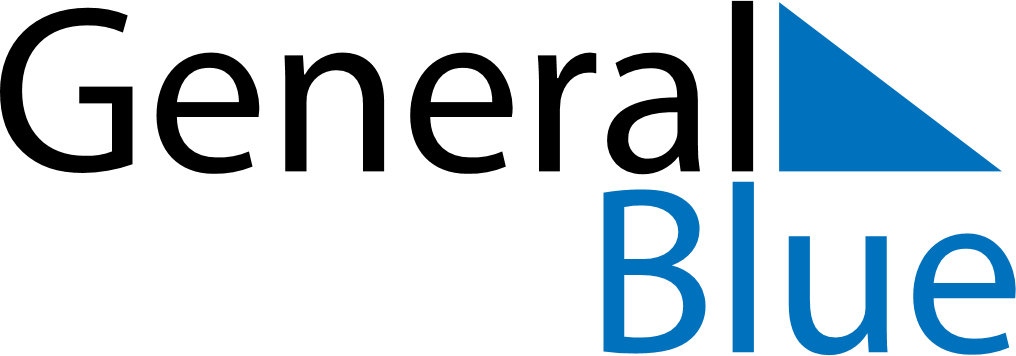 June 2029June 2029June 2029Isle of ManIsle of ManMONTUEWEDTHUFRISATSUN12345678910Tourist Trophy, Senior Race Day11121314151617Father’s Day18192021222324252627282930